鄢陵县花博园电子显示屏升级更新项目采购需求说明 一、项目概况（一）项目名称：鄢陵县花博园电子显示屏升级更新项目（二）采购方式：公开招标     （三）项目主要内容：室外全彩LED高清显示屏1套（详见项目需求）;（四）预算金额：42.050617万元；最高限价：42.050617万元；（五）交付（服务、完工）时间：签订合同后7日历天内（六）交付（服务、施工）地点：鄢陵县花博园（七）进口产品：不允许（八）分包：不允许二、需要落实的政府采购政策本项目落实节能环保、中小微型企业扶持、支持监狱企业发展、残疾人福利性单位扶持等相关政府采购政策。投标人资格要求（一）符合《中华人民共和国政府采购法》第二十二条之规定。（二）未被列入“信用中国”网站(www.creditchina.gov.cn)失信被执行人、重大税收违法案件当事人名单；“中国政府采购网” (www.ccgp.gov.cn)政府采购严重违法失信行为记录名单的投标人；国家企业信用信息公示系统”（http://www.gsxt.gov.cn/） 经营异常名录或严重失信黑名单；“中国社会组织公共服务平台”网站（www.chinanpo.gov.cn）严重违法失信名单的社会组织。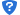 （三）本项目不接受联合体投标。四、项目需求本项目需实现的功能或者目标提升鄢陵对外旅游形象，确保在日常、花博会、二梅展、城市创建等期间播放相关宣传片，进一步提高鄢陵旅游知名度，助推鄢陵旅游业的健康发展，扩大鄢陵城市影响力。（二）采购清单（三）其他要求：1、投标人须明确投标产品的厂家、产地、品牌、型号、详细参数否则为无效投标；2、投标人应就该项目完整投标，否则为无效投标。3、本招标文件所列需求为最低要求，投标产品不得低于最低要求，否则为无效投标。4、交货期：签订合同后7日历天内，不响应者为无效投标。5、最高限价：42.050617万元，超出者为无效投标。6、投标人所投产品若属于“中国强制性产品认证”（3C认证）范围内,则必须承诺采用《中华人民共和国实施强制性产品认证的产品目录》并在有效期内的产品，应在投标文件中提供“所投产品符合国家强制性要求承诺函”并加盖投标人公章，否则将承担其投标被视为非实质性响应投标的风险。7、投标人须提供售后服务承诺书（须明确免费保修期，同时应提出故障响应时间，在免费保修期内，同一质量问题连续两次维修仍无法正常使用，投标人必须予以更换同品牌、同型号的全新产品，超过保修期发生故障，用户可自由选择维修单位，如委托给投标人，投标人不得借故推诿，并且维修费不能超过市场平均价格。）8、专利权：投标人应保证用户在使用该货物或其任何一部分时不受第三方提出侵犯其专利权、商标权和工业设计权等的起诉。（须提供承诺函并加盖投标人公章）9、采购标的执行标准：国家相关标准。10、验收标准由采购人成立验收小组,按照采购合同的约定对中标人履约情况进行验收。验收时,按照采购合同的约定对每一项技术、服务、安全标准的履约情况进行确认。验收结束后,出具验收书,列明各项标准的验收情况及项目总体评价,由验收双方共同签署。10.1按照招标文件要求、投标文件响应和承诺验收；10.2本项目为交钥匙工程（包含货物采购、包装、运输、装卸、备品备件、专用工具、特殊工具、保险、安装调试、检测验收、现场协调、人员培训、质保、税金等一切费用）。如有招标文件中没有明确，而本项目必须的各种材料、设备、施工器械均应包括在本项目中，采购人不再另行进行支付有关款项。五、评标方法评标方法：本项目采用综合评标法六、采购资金支付（一）支付方式：银行转账（二）支付时间及条件：按合同约定支付。七、联系方式联 系 人：张先生联系电话：13603742528单位地址：鄢陵县柏梁镇311国道北侧花博园内鄢陵县中原花木博览园管理服务中心序号品   名技术规格及主要参数单位数量是否为核心产品1P8表贴全彩显示屏规格P8室外表贴节能全彩LED屏★像数点间距	8mm	像素密度	15625Dots/㎡像素构成	1R1G1B	灯管封装	SMD3535尺寸(长*宽*厚)	320*160*19mm	重量	0.48kg±0.01kg结构特点	灯驱合一模组分辨率	40*20=800Dots输入电压：单个模组在（4-4.5V）VDC范围内能正常工作	最大电流	≤9.85A★单元板功率≤21W		驱动方式	1/5恒流驱动	亮度	≥4500cd/㎡	亮度均匀性	＞0.95屏幕水平视角 140±10度	屏幕垂直视角 130±10度最佳视距	≥8m	使用环境	户外★供电电源：在220（1±10%）那就（50±1）HZ条件下正常工作。每平方模组最大功率≤598w/m²		配电功率（每平方最大功率÷78％÷85％）902W/m²★平均功率≤135W/㎡灰度等级：红、绿、蓝 12-16bits	显示颜色	1677721种换帧频率	≥60帧/秒	刷新频率	≥1920Hz控制方式	计算机控制，逐点一一对应，视频同步，实时显示	亮度调节	256级手动/自动使用寿命	≥10万小时	平均无故障时间	≥1万小时	连续失控点	0★像素失控率	≤0.0001★工作温度范围：-20 至 50℃工作湿度范围	10％-65％RH(无结露)	★机械强度（外壳）：模组机械强度不低于10MPa★屏幕水平平整度：＜0.3mm/㎡	★屏幕垂直平整度＜0.3mm/㎡★亮度鉴别等级：24级平米73.728否2显示屏开关电源输出：直流电压	4.5V	额定电流	40A		电流范围	0～40A	额定功率	180W		纹波与噪声	100mVp-p		电压调节范围	4.05～4.95V		电压精度	±1.0%	线性调整率	±0.5%	负载调整率	±2%		启动、上升时间	200ms，50ms/230VAC  负载100%保持时间（Typ）	20ms/230VAC  负载100%输入：电压范围        176～264V  AC频率范围	47～63HZ功率因数 （Typ）	PF≥0.5效率（Typ）	≥76%	交流115VAC	4.2A	230VAC	2.1A		浪涌电流（Typ）	60A/230VAC泄漏电流	<1mA/230VAC过负载	110～150% rated短路	输出端短路后电源保护，输出关断.去掉短路，电源重新供电后恢复正常输出。工作温度	-20℃～+40℃ (AC 230V)(参考负载温度降额曲线)工作湿度	20～90%RH不凝固储存温度	-30～+85℃储存湿度	10～95%RH 不凝固温度系数	±0.03%/℃（0～50℃）耐振动	        10～500Hz，2G，10min/周期，X、Y、Z方向各60min安全规定	设计参考GB4943-2001，UL1012耐压	        I/P-O/P：1.5KVAC  I/P-FG：1.5KVAC	O/P-FG：0.5KVAC绝缘阻抗	I/P-O/P、I/P-FG、O/P-FG：大于50MΩ/500VDC/25℃/70%RHEMC	        设计参考EN55022，Class  A谐波电流	设计参考:GB17625.1;EN61000-3-2,-3  限值要求电磁耐受	设计参考:EN55024  ;EN61000-4-2,3,4,5,6,8,11寿命	100,000小时(25℃)尺寸	199*110*50（长*宽*高）套1否3LED控制系统发送卡：一路DVI 视频输入； 一路HDMI高清视频输入； 一路音频输入； 四路网口输出； USB 接口控制，可级联多台进行统一控制； 最大带载分辨率 2048×1152 或 1920×1200； 一路光探头接口；接收卡：接收卡，单卡带载 256×256 像素。支持逐点亮色度校正，有效消除色差，显著提升 LED 画面显示的一致性，给用户带来更加细腻的画面。硬件设计和软件设计充分考虑用户部署、系统运行和维护时的场景，使部署更容易，运行更稳定、维护更高效。硬件设计：集成 8 个标准 HUB75 接口，免接 HUB 板。采用千兆网口，可以连接 PC 端。软件设计：支持逐点亮色度校正。支持接收卡预存画面设置。支持温度、电压、网线通讯和视频源信号状态检测。支持 5Pin 液晶模块。输入电压	DC 3.3V～5.0V额定电流	0.5A额定功耗	2.5W工作温度	-20℃～70℃存储温度	-20℃～70℃工作湿度	10%RH～90%RH尺寸	    144.0mm×91.5mm×16.0mm净重	    85.5g套1套是4屏体结构1、钢结构：钢架构件（含接合板）采用Q235B钢制作，结构用钢应符合《GB700-88》规定的Q235要求，保证其抗拉强度、伸长率、屈服点，碳、硫、磷的极限含量；
2、焊条：手工焊：Q235连接用E43系列焊条；
3、自动焊：Q235连接用H08系列焊条；
4、要求：抗震7级，抗风8级；
5、包边：不锈钢包边或者铝塑板包边；套1否5智能配电柜1、具备手动控制设备供电的开启和关闭。2、多组回路输出，每组可独立控制；标配为手动控制，可添加多种控制方式；3、系统采用三相五线制供电,控制箱工业PLC系统控制，为了降低电网的瞬间启动电流，具有延时通断电功能，具有过热、过湿、过压、过流、短路等保护装置；套1否6视频处理器1)  具有完备的视频输入接口，包括 2 路 CVBS，2 路 VGA，1 路 DVI，1 路 HDMI，1 路 YPbPr，1 路选配 SDI。部分接口支持的输入分辨率最高可达 1080p@60Hz。V900  可 根据显示屏分辨率对输入图像进行逐点缩放。2)  无须通过计算机软件进行系统配置。现在只需对一个旋钮和一个按钮进行操作即可 完成系统配置，所有操作几步即可完成，这就是我们所倡导的“司机点屏”！3)  新一代控制器的系列产品，强大的图像处理、专业的图像控制、以及友好 的人机界面，使显示屏控制工作从未如此轻松和愉快。4)  采用创新型架构，实现智能配置，屏幕调试可在数分钟内完成，极大缩短舞台准备时间；5)  提供无缝的快切和淡入淡ft的切换效果，以增强并呈现专业品质的演示画面；6)  画中画的位置、大小等均可调节，可以随心所欲的控制；7)  一个直观的 LCD 显示界面，清晰的按键灯提示，简化了系统的安装和控制；8)  画面稳定无闪烁、无扫描线、图像细腻、层次感好；9)  支持新一代逐点校正技术，校正过程快速高效；10) 根据屏幕所用 LED 的不同特性，实施白平衡校准及色域匹配，确保真实色彩还原；11) HDMI/DVI 视频输入； HDMI 音频输入；12) 支持高位阶视频输入，10bit/8bit；13) 视频输ft带载能力：230 万像素，支持视频格式：RGB，YCbCr4:2:2，YCbCr4:4:4；14）整机规范：输入电源	100～240VAC，50/60Hz整机功耗	16W工作温度	-20~60℃重量	2.55 Kg台1否8备品备件同批次显示屏模块6张套1否8备品备件同批次接收卡5张套1否8备品备件开关电源5个套1否9控制计算机CPU：Intel 酷睿 i5处理器或其他同性能及以上产品；内存：≥4GB DDR3；主板：集成声卡、10/100M/1000M网卡；光驱：DVD显卡：独立显卡/512MB硬盘：≥500GB SATA3；键鼠：标准键盘，光电鼠标；显示器：≥19英寸宽屏液晶显示器；接口：前置USB≥4、VGA输出、标准3.5音频输入输出、RJ45；BIOS开机显示厂家服务信息并预装Windows xp及以上操作系统；套1否分值构成（总分100分）价格分值：30分商务部分：50分技术部分：20分价格分值：30分商务部分：50分技术部分：20分一、价格部分（满分30分）一、价格部分（满分30分）一、价格部分（满分30分）评分因素评分标准分值投标报价评分标准评标基准价：满足招标文件要求的有效投标报价中，最低的投标报价为评标基准价。投标报价得分=（评标基准价/投标报价）×3030分二、商务部分（满分40分）二、商务部分（满分40分）二、商务部分（满分40分）评分因素评分标准分值企业实力1、所投产品厂家同时具有质量管理体系、环境质量管理体系、职业健康安全管理体系认证证书者，得1分，满分得1分；（以证书为准，否则不得分。）2、所投产品厂家具有CE认证证书、ROHS认证证书、3A企业信用等级证书者每有一项得2分，满分得6分；（以证书为准，否则不得分。）3、所投产品厂家具有LED显示屏安全加密系统的计算机软件著作权登记证书者得3分，满分3分。（以证书为准，否则不得分。）10分业绩投标人具有2017年以来同类设备业绩的：合同金额≤100万元的得3分；合同金额＞ 100万元的得6分。满分6分。（以签订合同和中标通知书为准，否则不得分。）6分产品质量及厂家服务能力所投产品厂家具有中国品牌认证证书（五星）得1.5分、四星的得0.5分，满分1.5分。（以证书为准，否则不得分。）所投产品厂家具有商品售后服务认证（五星）得1.5分、四星的得0.5分。满分1.5分。（以证书为准，否则不得分。）所投产品厂家具有全国质量信得过产品、全国质量诚信标杆企业、高新技术企业认证证、全国产品和服务质量诚信示范企业、安全生产标准化资质证书的，每有一项得1.5分。满分7.5分。（以证书为准，否则不得分。）4、采购清单参数中标注★的技术指标，提供由CNAS认证的第三方专业机构出具的检测报告的，每提供一项得1.5分。满分13.5分。（以检测报告为准，否则不得分。）24分三、技术部分（满分30分）三、技术部分（满分30分）三、技术部分（满分30分）评分因素评分标准分值售后服务1、根据投标人售后服务计划、组织安排、售后服务人员配置情况,满分8分：优（8分）、较好（4分）、一般（2分）2、根据投标人人员配备技术力量强，故障响应时间小于2小时，上门时间小于8小时，维修和更换时间小于24小时，得3分，不满足不得分,满分3分。3、评标委员根据投标人提供的优惠条件进行评分,满分4分：优（4分）、较好（2分）、一般（1分）15分技术方案对采购人相关操作人员有真实、详尽的技术培训与指导方案，评标委员会根据投标人所提供方案的合理性、科学性、可行性进行评分，满分6分：好（4-6分）、一般（1-3分）2、根据投标人所配备项目管理人员、安装人员安排的合理性以及投标人在投标文件中阐述的项目组织实施过程严密性、工程进度控制情况，满分4分：好（3-4分）、一般（1-2分）3、根据投标人质量保障措施、应急预案的合理、可行性进行评价,满分5分：好（3-5分）、一般（1-2分）15分注：评标标准中所涉及到的证书及材料，均须在电子投标文件中提供原件扫描件（或图片），否则不得分。注：评标标准中所涉及到的证书及材料，均须在电子投标文件中提供原件扫描件（或图片），否则不得分。注：评标标准中所涉及到的证书及材料，均须在电子投标文件中提供原件扫描件（或图片），否则不得分。